                             Администрация Пригородного сельского поселения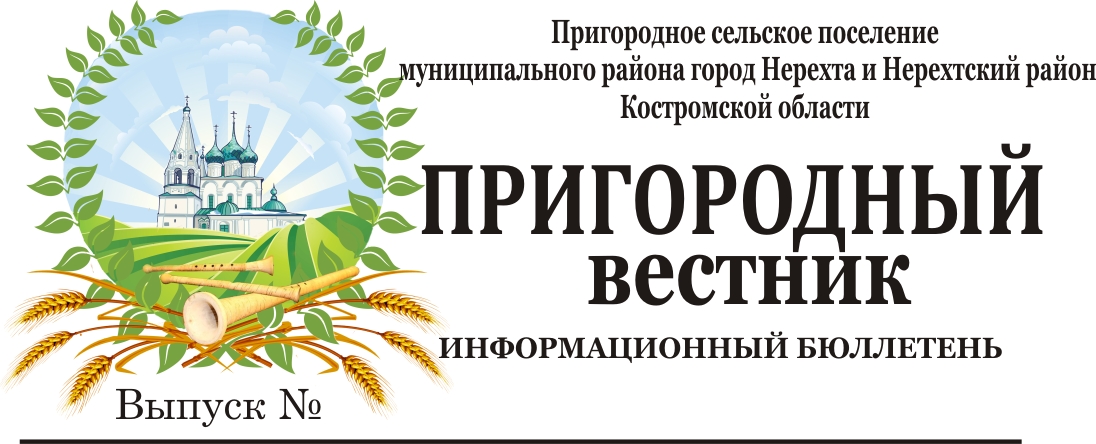                муниципального района город Нерехта и Нерехтский районКостромской областиИнформационное сообщениеКомитет экономики, земельных и имущественныхотношений администрации муниципального района город Нерехта и Нерехтский район Костромской области о проведении аукциона на право заключения договора аренды земельного участка1.Организатор аукциона. Администрация муниципального района город Нерехта и Нерехтский район Костромской областиАдрес организатора аукциона: 157800, Костромская область, г. Нерехта, ул. Победы, д. 1, тел: (49431)50012.            2.Уполномоченный орган и реквизиты решения о проведении аукциона. Комитет экономики, земельных и имущественных отношений администрации муниципального района город Нерехта и Нерехтский район Костромской области. Адрес организатора аукциона: 157800, Костромская область, г. Нерехта, ул. Победы, д. 1, тел: (49431)50012.  Аукцион проводится в соответствии со статьями 39.11, 39.12 Земельного кодекса Российской Федерации на основании распоряжения администрации муниципального района город Нерехта и Нерехтский район Костромской области №18-р от 7 февраля 2020 года «О проведении аукциона на право заключения договора аренды земельного участка».3.О месте, дате, времени и порядке проведения аукциона.Аукцион проводится по адресу:  Костромская область,  г. Нерехта, ул. Победы, д. 1, малый зал 13 марта 2020 года в 10 часов 00 минут по московскому времени. Аукцион является открытым по составу участников. Аукцион проводится в следующем порядке:а) аукцион ведет аукционист;б) аукцион начинается с оглашения аукционистом наименования земельного участка, его основных характеристик и начального размера ежегодной арендной платы, «шага аукциона» и порядка проведения аукциона;в) проводится регистрация участников аукциона (их представителей), явившихся на аукцион, в журнале регистрации участников аукциона. Участникам аукциона выдаются пронумерованные билеты, которые они поднимают после оглашения аукционистом начального размера ежегодной арендной платы и каждого очередного размера ежегодной арендной платы в случае, если готовы заключить договор аренды в соответствии с этим размером ежегодной арендной платы;г) каждый последующий размер ежегодной арендной платы аукционист назначает путем увеличения текущего размера ежегодной арендной платы на «шаг аукциона». После объявления очередного размера ежегодной арендной платы аукционист называет номер билета участника аукциона, который первым поднял билет, и указывает на этого участника аукциона. Затем аукционист объявляет следующий размер ежегодной арендной платы в соответствии с «шагом аукциона»;д) при отсутствии участников аукциона, готовых заключить договор аренды в соответствии с названным аукционистом размером ежегодной арендной платы, аукционист повторяет этот размер ежегодной арендной платы 3 раза. Если после троекратного объявления очередного размера ежегодной арендной платы ни один из участников аукциона не поднял билет, аукцион завершается. Победителем аукциона признается тот участник аукциона, номер билета которого был назван аукционистом последним;е) после завершения аукциона аукционист объявляет о продаже права на заключение договора аренды земельного участка, называет размер ежегодной арендной платы и номер билета победителя аукциона. Результаты аукциона оформляются протоколом, который составляет организатор аукциона. Протокол о результатах аукциона составляется в двух экземплярах, один из которых передается победителю аукциона, а второй остается у организатора аукциона. Протокол о результатах аукциона в течение одного рабочего дня со дня подписания данного протокола размещается на официальном сайте Российской Федерации для размещения информации о проведении торгов www.torgi.gov.ru. Аукцион признается несостоявшимся в случаях, если:на основании результатов рассмотрения заявок на участие в аукционе принято решение об отказе в допуске к участию в аукционе всех заявителей или о допуске к участию в аукционе и признании участником аукциона только одного заявителя,по окончании срока подачи заявок на участие в аукционе подана только одна заявка на участие в аукционе или не подано ни одной заявки на участие в аукционе,в аукционе участвовал только один участник,при проведении аукциона не присутствовал ни один из участников аукциона,после троекратного объявления предложения о начальной цене предмета аукциона не поступило ни одного предложения о цене предмета аукциона, которое предусматривало бы более высокую цену предмета аукциона.Организатор аукциона отказывается от проведения аукциона в случае выявления обстоятельств, предусмотренных пунктом 8 статьи 39.11 Земельного кодекса Российской Федерации. Извещение об отказе в проведении аукциона размещается на официальном сайте торгов в течение трех дней со дня принятия данного решения. В течение трех дней с даты принятия решения об отказе в проведении аукциона организатор аукциона обязан известить участников аукциона об отказе в проведении аукциона и возвратить его участникам внесенные задатки.4.Предмет аукциона.Земельный участок, образован из земель, государственная собственность на которые не разграничена. Кадастровый номер: 44:13:060801:308Площадь: 3000 кв.м.Местоположение: Костромская область, Нерехтский район, с. Незнаново, земельный участок 2БКатегория земель – земли населенных пунктов Права, ограничения и обременения земельного участка отсутствуютВид разрешенного использования земельного участка – для индивидуального жилищного строительстваМаксимально и минимально допустимые параметры разрешенного строительства: предельное количество надземных этажей — 3 (включая мансардный этаж).Сведения о технических условиях подключения объекта к сетям инженерно-технического обеспечения, о сроке действия технических условий и информация о плате за подключение к сетям инженерно-технического обеспечения:Электроснабжение: По состоянию на 14.11.2019 возможность технологического присоединения индивидуального жилого дома в объеме максимальной мощности 5 кВт, напряжением 0,23 кВ к электрическим сетям филиала ПАО «МРСК Центра» - «Костромаэнерго» имеется. Для осуществления технологического присоединения собственнику объекта (земельного участка) необходимо подать заявку на технологическое присоединение, заключить и исполнить договор в соответствии с «Правилами технологического присоединения...» утвержденными постановлением правительства от 27.12.2004 №861. Размер платы за технологическое присоединение будет определяться в соответствии с постановлением департамента государственного регулирования цен и тарифов Костромской области от 18 декабря 2018 года №18/569 «Об утверждении стандартизованных тарифных ставок, ставок за единицу максимальной мощности...» на дату подачи заявки об осуществлении технологического присоединения энергопринимающих устройств к электрическим сетям филиала ПАО «МРСК Центра» - «Костромаэнерго»;Газоснабжение: Максимальная нагрузка (часовой расход газа) 5 м3/час. Срок подключения (технологического присоединения) к сетям газораспределения объекта капитального строительства составляет не более 2 лет с даты заключения договора о подключении (технологическом присоединении) объектов капитального строительства к сети газораспределения. Срок действия технических условий до 28.02.2020 г. Предельная свободная мощность существующих сетей не более 10 м3/час. Размер платы за технологическое присоединение газоиспользующего оборудования к сети газораспределения АО «Газпром газораспределение Кострома» будет установлена в соответствии с постановлением департамента государственного регулирования цен и тарифов Костромской области действующим на момент заключения договора на технологическое присоединение. При заключении договора о подключении технические условия будут дополнены информацией предусмотренной Правилами подключения (технологического присоединения) объектов капитального строительства к сетям газораспределения, утвержденных Постановлением правительства РФ от 30 декабря 2013 г. №1314;Водоснабжение: выдать технические условия на водоснабжение не представляется возможным, письмо МУП «Пригородное ЖКХ» от 02.12.2019 г. №АО/36.Водоотведение: возможность центрального водоотведения отсутствует, письмо администрации Пригородного сельского поселения муниципального района город Нерехта и Нерехтский район Костромской области от 18.11.2019 года №978. 5.Начальная цена предмета аукциона.Начальный размер ежегодной арендной платы – 25500 (Двадцать пять тысяч пятьсот) рублей.6. Шаг аукциона.Шаг аукциона —  765 (Семьсот шестьдесят пять) рублей.7.Форма заявки на участие в аукционе, порядок её приёма, адрес места её приёма, дата и время начала и окончания приёма заявок на участие в аукционе.Для участия в аукционе претендент предоставляет организатору аукциона (лично или через своего представителя) заявку на участие в аукционе по форме, приведенной в Приложении № 1. Заявка составляется в 2 экземплярах, один из которых остается у организатора аукциона, другой - у претендента. Один заявитель вправе подать только одну заявку на участие в аукционе. Заявитель имеет право отозвать принятую организатором аукциона заявку на участие в аукционе до дня окончания срока приема заявок, уведомив об этом в письменной форме организатора аукциона. Организатор аукциона обязан возвратить заявителю внесенный им задаток в течение трех рабочих дней со дня поступления уведомления об отзыве заявки. В случае отзыва заявки заявителем позднее дня окончания срока приема заявок задаток возвращается в порядке, установленном для участников аукциона. Заявка на участие в аукционе, поступившая по истечении срока приема заявок, возвращается заявителю в день ее поступления.К заявке на участие в аукционе прилагаются следующие документы:- копии документов, удостоверяющих личность заявителя (для граждан);- надлежащим образом заверенный перевод на русский язык документов о государственной регистрации юридического лица в соответствии с законодательством иностранного государства, в случае, если заявителем является иностранное юридическое лицо;- документы, подтверждающие внесение задатка.Адрес места приёма заявок: Костромская область, г. Нерехта, ул. Победы, д. 1, каб.109.Дата и время начала и окончания приёма заявок — 10 февраля 2020 года по 9 марта 2020 года (включительно) с 8:00 до 17:00 часов (перерыв с 12:00 до 13:00) по московскому времени.Подведение итогов приема заявок и признание заявителей участниками аукциона состоится 11 марта 2020 года. Протокол рассмотрения заявок на участие в аукционе подписывается организатором аукциона не позднее чем в течение одного дня со дня их рассмотрения и размещается на официальном сайте не позднее, чем на следующий день после дня подписания протокола. Заявитель, признанный участником аукциона, становится участником аукциона с даты подписания организатором аукциона протокола рассмотрения заявок. Заявителям, признанным участниками аукциона, и заявителям, не допущенным к участию в аукционе, организатор аукциона направляет или вручает под расписку по месту приема заявок, уведомления о принятых в отношении них решениях не позднее дня, следующего после дня подписания протокола рассмотрения заявок на участие в аукционе.8.Размер задатка, порядок его внесения участниками аукциона и возврата им задатка, банковских реквизитах счета для перечисления задатка.Размер задатка — 5100 (Пять тысяч сто) рублей.Задаток должен поступить на расчетный счет Организатора аукциона до дня окончания приема заявок для участия в аукционе, т.е. до 9 марта 2020 года. Документом, подтверждающим поступление задатка, является выписка из лицевого счета организатора аукциона. Представление документов, подтверждающих внесение задатка, признается заключением соглашения о задатке в письменной форме. Реквизиты для перечисления задатка:Получатель: УФК по Костромской области (Комитет экономики администрации муниципального района города Нерехта и Нерехтский район л/с 05413004280), ИНН 4405001514, КПП 440501001, Р/счет 40302810834693000127, Банк: Отделение Кострома г. Кострома, БИК 043469001.Назначение платежа: задаток для участия в аукционе на право заключения договора аренды земельного участка, расположенного по адресу: Костромская область, Нерехтский район, с. Незнаново, земельный участок 2БОрганизатор аукциона обязан возвратить внесенный заявителем задаток: в течение 3 (трех) рабочих дней со дня оформления протокола приема заявок на участие в аукционе в случае, если заявитель не допущен к участию в аукционе; в течение 3 (трех) рабочих дней со дня подписания протокола о результатах аукциона лицам, участвовавшим в аукционе, но не победившим в нем; течение 3 (трех) рабочих дней со дня регистрации уведомления об отзыве заявки в журнале приема заявок в случае отзыва заявителем заявки на участие в аукционе до признания его участником аукциона.Задаток, внесенный лицом, признанным победителем аукциона, засчитываются  в счет оплаты ежегодной арендной платы земельного участка. Задатки, внесенные лицами, признанными победителями аукциона, не заключившими договор аренды земельного участка вследствие уклонения от заключения договора, не возвращаются.Срок аренды земельного участка:Срок аренды земельного участка 20 лет.Осмотр земельного участка осуществляется заявителями самостоятельно по месту его нахождения.Более подробно ознакомиться с характеристикой выставляемого на аукцион земельного участка, кадастровым паспортом земельного участка, техническими условиями можно ознакомится по месту приема заявок в течение срока приёма заявок.ЗАЯВКАна участие в аукционе на право заключения договора аренды земельного участка«_____» ______________ 20___г.                                             Костромская обл. г. НерехтаЗаявитель__________________________________________________________________________________________________________________________________________________(полное наименование юридического лица, подающего заявку;фамилия, имя, отчество, паспортные данные физического лица, подающего заявку)в лице ______________________________________________________________________, действующего на основании _________________________________________________________,именуемый далее – Претендент, ознакомившись с извещением о проведении аукциона, назначенного на «______»______________20___г. в ____час. ____мин., принимая решение и подавая заявку на участие в аукционе по лоту № _____ на право заключения договора аренды земельного участка, расположенного по адресу:___________________________________ _____________________________________________________________________________                           с кадастровым номером __________________________________, площадью_______ кв.м., категория земель _____________________________________________________________ разрешенное использование земельного участка ________________________________________просит допустить к участию в аукционе и обязуется:1. Ознакомившись с условиями и порядком проведения аукциона, содержащиеся в информационном сообщении, обязуюсь их выполнять, а также соблюдать требования ст. 39.11 и ст. 39.12 Земельного кодекса Российской Федерации.2. В случае признания победителем аукциона:- подписать протокол о результатах аукциона;- заключить договор аренды земельного участка;- о последствиях уклонения от заключения договора аренды земельного участка ознакомлен.Юридический (почтовый) адрес Претендента________________________________ __________________________________________________________________________________Идентификационный номер Претендента (ИНН) __________________________________Банковские реквизиты Претендента, /платежные реквизиты гражданина, счет в банке, на который перечисляется сумма возвращаемого задатка______________________ _________________________________________________________________________________________________________________________________________________________Администрация Пригородного сельского поселениямуниципального района город Нерехта и Нерехтский районКостромской областиПОСТАНОВЛЕНИЕот  05 февраля 2019  года                        № 13Об утверждении Плана мероприятий по противодействию коррупциив Пригородном сельском поселении на 2020 - 2021 г.г. 	В соответствии с Федеральным законом от 25.12.2008 №273-ФЗ «О противодействии коррупции» и в целях обеспечения комплексного подхода к реализации мер по противодействию коррупции в Пригородном сельском поселении, администрация Пригородного сельского поселения ПОСТАНОВЛЯЮ:	1. Утвердить План мероприятий по противодействию коррупции в Пригородном сельском поселении на 2020-2021 годы (приложение).2. Данное постановление вступает в силу со дня его официального опубликования (обнародования) Глава Пригородного сельского поселения:                                     А.Ю. МалковПриложениек постановлению администрацииПригородного сельского поселенияот 05.02.2020 № 13План мероприятий  
по противодействию коррупции в администрации 
Пригородного сельского поселения на 2020-2021 годыНерехтская межрайонная прокуратура разъясняетФедеральным законом от 16.12.2019 № 439-ФЗ внесены изменения в Трудовой кодекс Российской Федерации в части формирования сведений о трудовой деятельности в электронном виде. С 1 января 2020 работодатель может не вести трудовую книжку в бумажном виде, если работник отказался от продолжения ее ведения. Каждый работник по 31 декабря 2020 включительно подает работодателю письменное заявление о продолжении ведения работодателем трудовой книжки в соответствии со статьей 66 Трудового кодекса Российской Федерации или о предоставлении ему работодателем сведений о трудовой деятельности в соответствии со статьей 66.1 Трудового кодекса Российской Федерации. Информация о поданном работником заявлении включается в сведения о трудовой деятельности, представляемые работодателем для хранения в информационных ресурсах Пенсионного фонда Российской Федерации. В случае, если работник не подал работодателю ни одного из указанных заявлений, работодатель продолжает вести его трудовую книжку в соответствии со статьей 66 Трудового кодекса Российской Федерации (ч. 2 ст. 2 Федерального закона от 16.12.2019 N 439-ФЗ).Работнику, подавшему письменное заявление о предоставлении ему работодателем сведений о трудовой деятельности в соответствии со статьей 66.1 Трудового кодекса Российской Федерации, работодатель выдает трудовую книжку на руки и освобождается от ответственности за ее ведение и хранение. При выдаче трудовой книжки в нее вносится запись о подаче работником заявления о предоставлении ему работодателем сведений о трудовой деятельности в соответствии со статьей 66.1 Трудового кодекса Российской Федерации  (ст. 3 Федерального закона от 16.12.2019 N 439-ФЗ).Чтобы определиться, чьи трудовые книжки продолжать вести, работодателю необходимо по 30 июня 2020 письменно уведомить каждого работника об изменениях в трудовом законодательстве, а также о его праве выбрать: оставить бумажную трудовую книжку или перейти на электронный вариант (ч. 1 ст. 2 Федерального закона от 16.12.2019 N 439-ФЗ). Уведомление рекомендуется выдавать работникам в двух экземплярах. Один он оставит себе, а второй с подписью вернет работодателю. Наличие у работодателя таких уведомлений снимет риск претензий государственной инспекции труда при проверке.Уведомление должно содержать информацию (ч. 1, 2 ст. 2 Федерального закона от 16.12.2019 № 439-ФЗ): - об основных изменениях в трудовом законодательстве, связанных с формированием сведений о трудовой деятельности; - о праве выбора между продолжением ведения трудовой книжки работодателем или предоставлением работнику сведений о трудовой деятельности (так называемая электронная трудовая книжка);- о необходимости подать по 31 декабря 2020 соответствующее заявление. С 1 января 2021 подать заявление имеют право только определенные категории лиц, которые не могли реализовать свое право ранее (ч. 6 ст. 2 Федерального закона от 16.12.2019 N 439-ФЗ), а именно лица, не имевшие возможности по 31 декабря 2020 года включительно подать работодателю одно из письменных заявлений, предусмотренных частью 2 настоящей статьи, вправе сделать это в любое время, подав работодателю по основному месту работы, в том числе при трудоустройстве, соответствующее письменное заявление. К таким лицам, в частности, относятся: 1) работники, которые по состоянию на 31 декабря 2020 года не исполняли свои трудовые обязанности и ранее не подали одно из письменных заявлений, предусмотренных частью 2 настоящей статьи, но за ними в соответствии с трудовым законодательством, иными нормативными правовыми актами, содержащими нормы трудового права, коллективным договором, соглашениями, локальными нормативными актами, трудовым договором сохранялось место работы, в том числе на период:а) временной нетрудоспособности;б) отпуска;в) отстранения от работы в случаях, предусмотренных Трудовым кодексом Российской Федерации, другими федеральными законами, иными нормативными правовыми актами Российской Федерации;2) лица, имеющие стаж работы по трудовому договору (служебному контракту), но по состоянию на 31 декабря 2020 года не состоявшие в трудовых (служебных) отношениях и до указанной даты не подавшие одно из письменных заявлений, предусмотренных частью 2 настоящей статьи.В комитет экономики, земельных и имущественных отношений администрации муниципального района город  Нерехта и Нерехтский района ______________________________________________________/____________________                          Дата, подпись Заявителя               (его полномочного представителя)  Отметка о принятии заявки организатором аукциона ____ час. ___ мин. № ____ «_____» ________ 20   г.М.П.____________/__________________           (подпись уполномоченного лица)№п/пНаименование мероприятийНаименование мероприятийСроки 
исполненияОтветственный исполнитель1. Осуществление организационных мер по противодействию коррупции1. Осуществление организационных мер по противодействию коррупции1. Осуществление организационных мер по противодействию коррупции1. Осуществление организационных мер по противодействию коррупции1. Осуществление организационных мер по противодействию коррупции1.1Оформление информационных стендов для посетителей с отображением на них сведений об услугах, предоставляемых администрацией Пригородного сельского поселения, о порядке и условиях их предоставления, о нормативных правовых актах, затрагивающих интересы жителей поселенияОформление информационных стендов для посетителей с отображением на них сведений об услугах, предоставляемых администрацией Пригородного сельского поселения, о порядке и условиях их предоставления, о нормативных правовых актах, затрагивающих интересы жителей поселения
2020-2021г.г.Специалисты администрации1.2Своевременное обновление и наполнение информацией официального сайта Пригородного сельского поселения, включающей нормативные правовые акты, затрагивающие интересы жителей, а также информация о порядке и условиях предоставления муниципальных услуг населениюСвоевременное обновление и наполнение информацией официального сайта Пригородного сельского поселения, включающей нормативные правовые акты, затрагивающие интересы жителей, а также информация о порядке и условиях предоставления муниципальных услуг населениюпостоянноСпециалисты администрации1.3 Организация межведомственного взаимодействия  при предоставлении муниципальных услуг администрацией Пригородного сельского поселения Организация межведомственного взаимодействия  при предоставлении муниципальных услуг администрацией Пригородного сельского поселения2020-2021г.г.Главный специалист администрации2.Антикоррупционная экспертиза нормативных правовых актов и их проектов 
2.Антикоррупционная экспертиза нормативных правовых актов и их проектов 
2.Антикоррупционная экспертиза нормативных правовых актов и их проектов 
2.Антикоррупционная экспертиза нормативных правовых актов и их проектов 
2.Антикоррупционная экспертиза нормативных правовых актов и их проектов 
2.1Анализ результатов антикоррупционной экспертизы нормативных правовых актовАнализ результатов антикоррупционной экспертизы нормативных правовых актов  2020-2021 г.г.Глава администрации, глава поселения2.2Направление на обучение муниципальных служащих организации и методике проведения антикоррупционной экспертизы нормативных актов и их проектовНаправление на обучение муниципальных служащих организации и методике проведения антикоррупционной экспертизы нормативных актов и их проектов2020-2021 г.г.Глава администрации3. Профилактика коррупционных правонарушений в сфере муниципальной службы в администрации Пригородного сельского поселения3. Профилактика коррупционных правонарушений в сфере муниципальной службы в администрации Пригородного сельского поселения3. Профилактика коррупционных правонарушений в сфере муниципальной службы в администрации Пригородного сельского поселения3. Профилактика коррупционных правонарушений в сфере муниципальной службы в администрации Пригородного сельского поселения3. Профилактика коррупционных правонарушений в сфере муниципальной службы в администрации Пригородного сельского поселения3.1Предъявление в установленном порядке квалификационных требований к гражданам, претендующим на замещение должностей муниципальной службы2020-2021 г.г.2020-2021 г.г.Глава администрации3.2Организация проверки достоверности представляемых гражданином персональных данных и иных сведений при поступлении на муниципальную службуОрганизация проверки достоверности представляемых гражданином персональных данных и иных сведений при поступлении на муниципальную службупостоянноГлава администрации3.3Организация проверки достоверности предоставляемых муниципальными служащими сведений о доходах, об имуществе, принадлежащем им на праве собственности, обязательствах имущественного характераОрганизация проверки достоверности предоставляемых муниципальными служащими сведений о доходах, об имуществе, принадлежащем им на праве собственности, обязательствах имущественного характера2020-2021 г.г.Глава администрации3.4 Проведение антикоррупционной экспертизы действующих нормативных правовых актов и их проектов Проведение антикоррупционной экспертизы действующих нормативных правовых актов и их проектовПо мере необходимостиКонсультант-Юрист
3.5Организация деятельности Комиссии по соблюдению требований к служебному поведению муниципальных служащих и урегулированию конфликта интересовОрганизация деятельности Комиссии по соблюдению требований к служебному поведению муниципальных служащих и урегулированию конфликта интересовПо мере необходимостиПредседатель комиссии
4.Мониторинг должностных правонарушений, проявлений коррупции и мер противодействия
4.Мониторинг должностных правонарушений, проявлений коррупции и мер противодействия
4.Мониторинг должностных правонарушений, проявлений коррупции и мер противодействия
4.Мониторинг должностных правонарушений, проявлений коррупции и мер противодействия
4.Мониторинг должностных правонарушений, проявлений коррупции и мер противодействия
4.1Подготовка и представление Главе МО информации о коррупционных проявлениях:
- о совершенных муниципальными служащими правонарушениях коррупционной направленности;
- о проводимых расследованиях по фактам коррупционных правонарушений.Подготовка и представление Главе МО информации о коррупционных проявлениях:
- о совершенных муниципальными служащими правонарушениях коррупционной направленности;
- о проводимых расследованиях по фактам коррупционных правонарушений.ежеквартальноПредседатель комиссии
4.2Анализ представлений и протестов органов прокуратуры, связанных с коррупционными проявлениями, об устранении нарушений законодательства в отношении муниципальных служащих.Анализ представлений и протестов органов прокуратуры, связанных с коррупционными проявлениями, об устранении нарушений законодательства в отношении муниципальных служащих.ПостоянноГлава администрации4.3Анализ обращений граждан и юридических лиц, содержащих информацию о коррупционных проявлениях.Анализ обращений граждан и юридических лиц, содержащих информацию о коррупционных проявлениях.ЕжемесячноСпециалисты администрации5.Мероприятия по обеспечению доступности и прозрачности в деятельности органов местного самоуправления и предотвращению должностных нарушений5.Мероприятия по обеспечению доступности и прозрачности в деятельности органов местного самоуправления и предотвращению должностных нарушений5.Мероприятия по обеспечению доступности и прозрачности в деятельности органов местного самоуправления и предотвращению должностных нарушений5.Мероприятия по обеспечению доступности и прозрачности в деятельности органов местного самоуправления и предотвращению должностных нарушений5.Мероприятия по обеспечению доступности и прозрачности в деятельности органов местного самоуправления и предотвращению должностных нарушений5.1Функционирование официального сайта администрации в соответствии с Федеральным законом от 9 февраля . N 8-ФЗ «Об обеспечении доступа к информации о деятельности государственных органов и органов местного самоуправления»Функционирование официального сайта администрации в соответствии с Федеральным законом от 9 февраля . N 8-ФЗ «Об обеспечении доступа к информации о деятельности государственных органов и органов местного самоуправления»постоянноГлавный специалист администрации
5.2Обеспечение возможности обращения граждан в Интернет-приемную официального сайта Пригородного сельского поселения об известных фактах коррупцииОбеспечение возможности обращения граждан в Интернет-приемную официального сайта Пригородного сельского поселения об известных фактах коррупциипостоянноСпециалисты администрации6. Антикоррупционная пропаганда и просвещение6. Антикоррупционная пропаганда и просвещение6. Антикоррупционная пропаганда и просвещение6. Антикоррупционная пропаганда и просвещение6. Антикоррупционная пропаганда и просвещение6.1Выявление знаний муниципальных служащих о противодействии коррупции при проведении их аттестации и сдачи ими квалификационных экзаменовВыявление знаний муниципальных служащих о противодействии коррупции при проведении их аттестации и сдачи ими квалификационных экзаменов2020-2021 г.г.Глава администрации6.2.Проведение обучающих семинаров, занятий для муниципальных служащих посвященных вопроса по предупреждению коррупции в администрации Пригородного сельского поселенияПроведение обучающих семинаров, занятий для муниципальных служащих посвященных вопроса по предупреждению коррупции в администрации Пригородного сельского поселения2020-2021 г.г.Глава администрации6.3.Проведение публичных слушаний по вопросам, затрагивающим интересы гражданПроведение публичных слушаний по вопросам, затрагивающим интересы граждан2020-2021 г.г.Глава администрации, глава поселения